Физика 2 курс. Преподаватель С.А. Радобенко.Тема 8 «Эволюция Вселенной».Добрый день! Уважаемые студенты, предлагаю вашему вниманию теоретический материал по теме 8.1 «Строение и развитие  Вселенной», которая рассчитана на 4 урока.Урок 3.Тема урока: «Бесконечность Вселенной. Понятие о космологии»Цель урока: познакомиться с развитием взглядов науки на строение и развитие Вселенной. План урока:Повторить теоретический материал по теме  «Строение и развитие Вселенной».Изучить историю открытия строения Вселенной.Познакомиться с понятием о космологии.План действий:1.Изучить теорию и составить конспект.                             2.Выполнить задание.Теоретический материал. 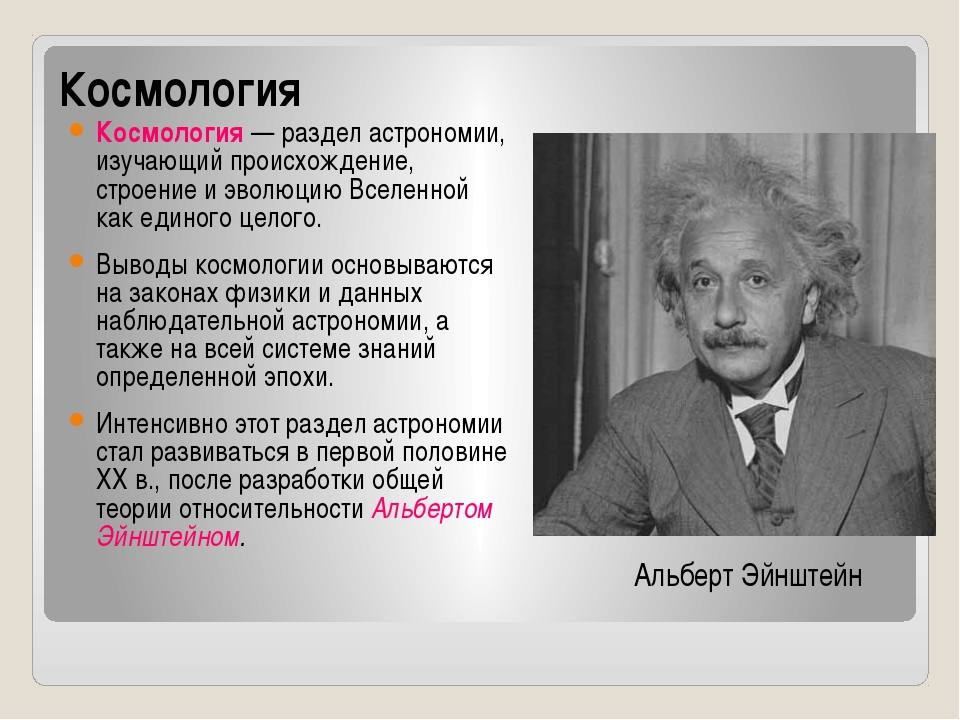 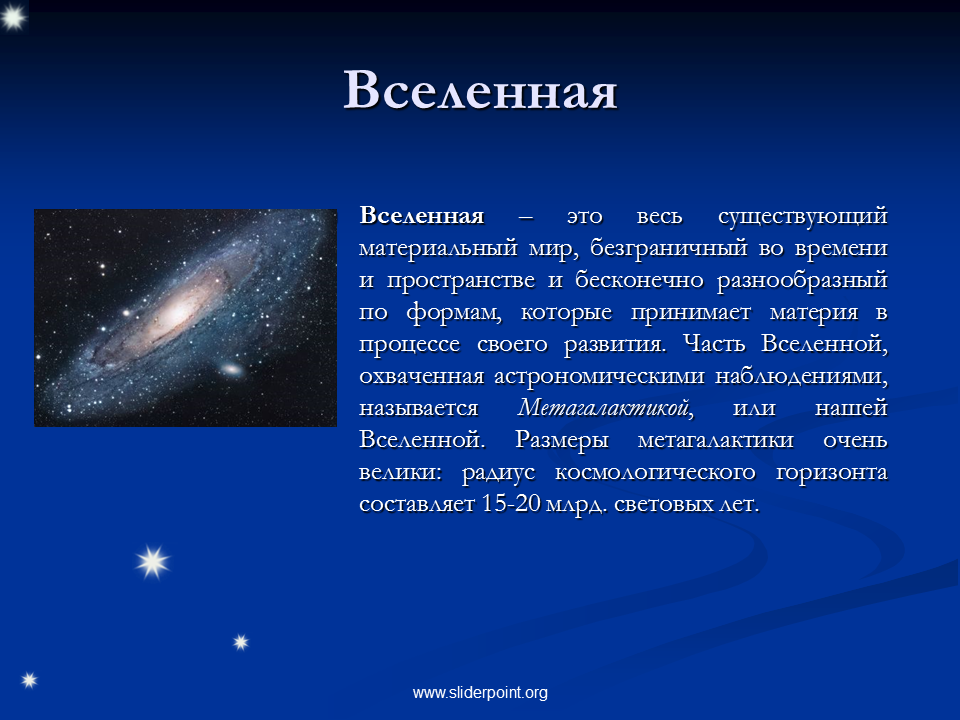 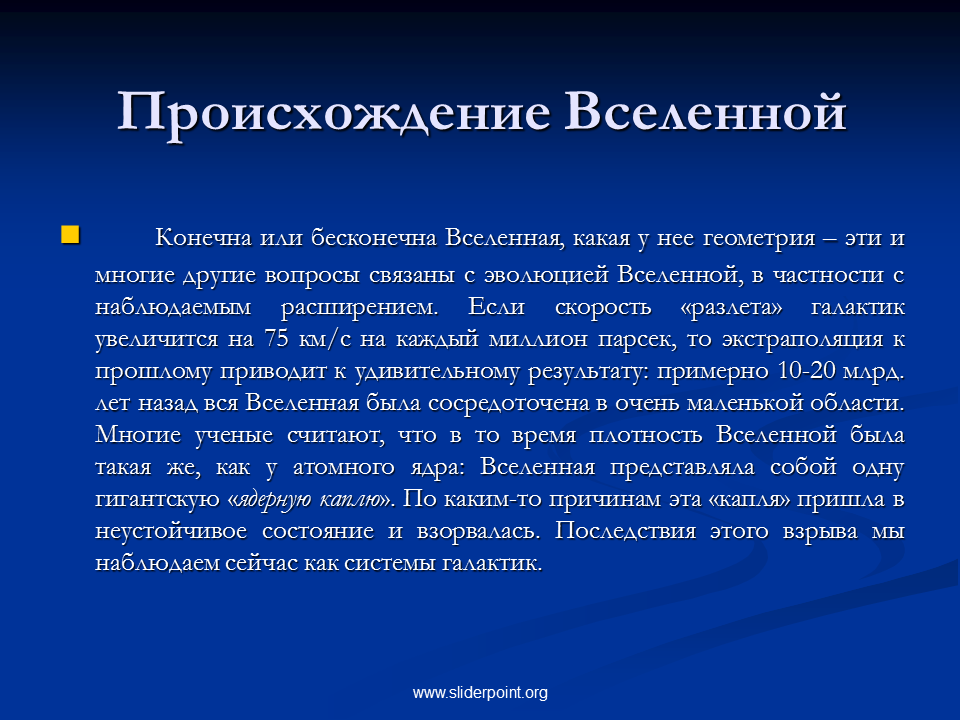 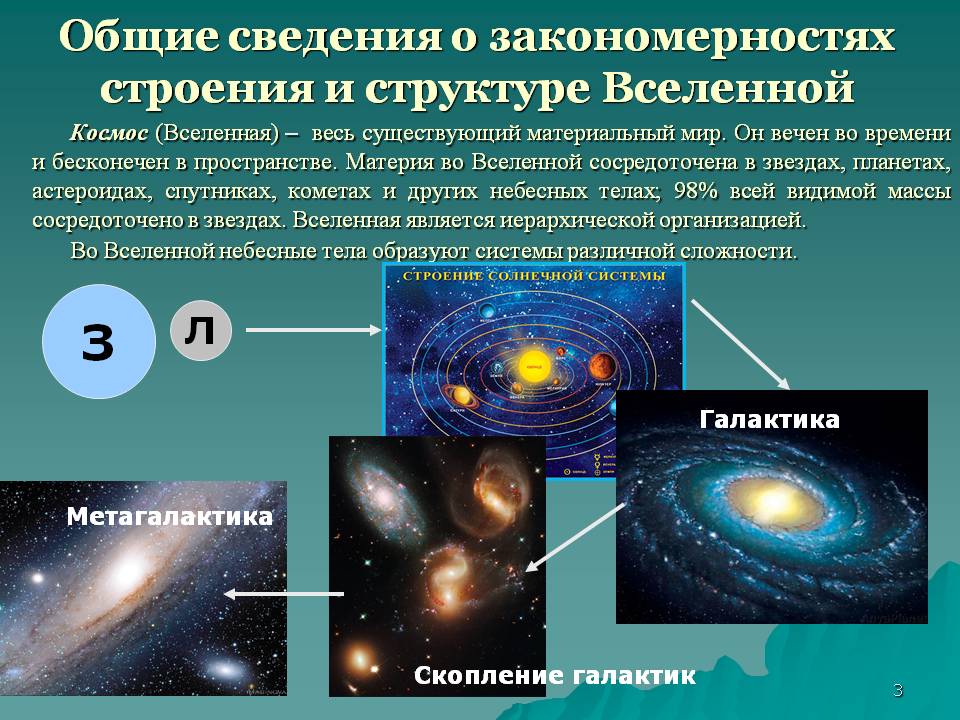 ЗаданиеДайте исчерпывающие определения понятиямВселеннаяКосмология Литература: А.В. Фирсов Физика для СПО М. Академия 2014https://obuchalka.org/20180622101330/istoriya-dlya-professii-i-specialnostei-tehnicheskogo-estestvenno-nauchnogo-socialno-ekonomicheskogo-profilei-chast-1-artemov-v-v-lubchenkov-u-n-2012.htmlФизика 2 курс. Преподаватель С.А. Радобенко.Тема 8 «Эволюция Вселенной».Добрый день! Уважаемые студенты, предлагаю вашему вниманию теоретический материал по теме 8.1 «Строение и развитие Вселенной», которая рассчитана на 4 урока.Урок 4.Тема урока: «Расширяющаяся Вселенная. Модель горячей Вселенной»Цель урока: познакомиться с различными моделями строения и развития Вселенной.План урока:Повторить теоретический материал по теме «Строение и развитие Вселенной».Познакомиться с моделями расширяющейся Вселенной и горячей Вселенной.План действий:1.Изучить теорию и составить конспект.2.Выполнить задание.Литература: А.В. Фирсов Физика для СПО М. Академия 2014https://obuchalka.org/20180622101330/istoriya-dlya-professii-i-specialnostei-tehnicheskogo-estestvenno-nauchnogo-socialno-ekonomicheskogo-profilei-chast-1-artemov-v-v-lubchenkov-u-n-2012.htmlТеоретический материал. Модели Вселенной.Креационная (творение Бога)Космологическая (модель Канта)Статическая (модель Эйнштейна)Модель расширяющейся ВселеннойМодель Гамова (теория Большого взрыва)«Большой отскок»Теория струнМ-теорияЗАДАНИЕ Составьте таблицу-описание моделей Вселенной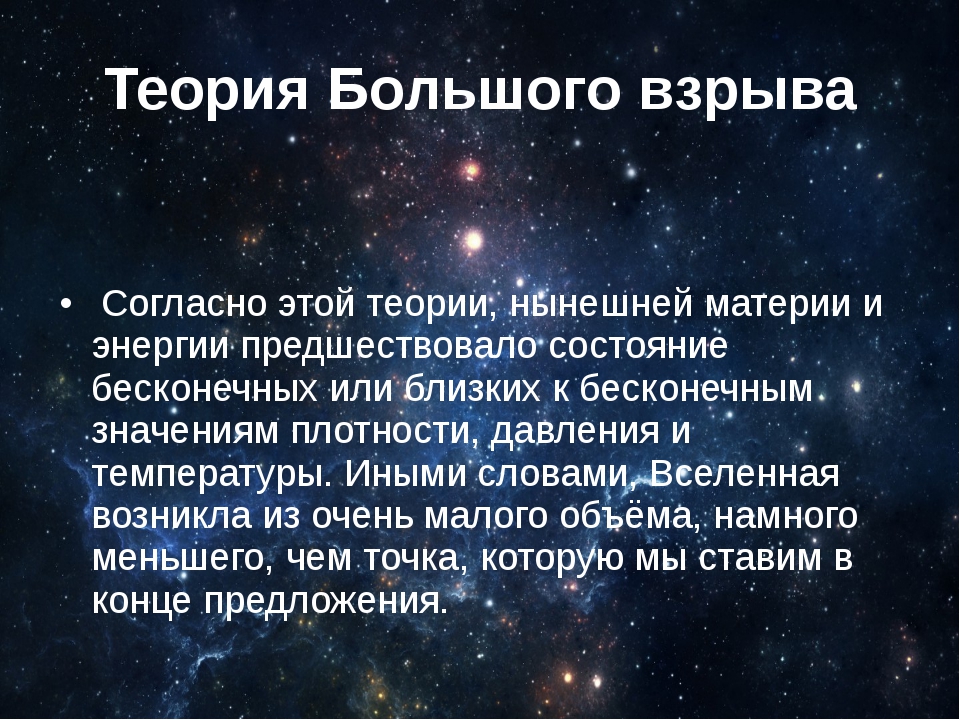 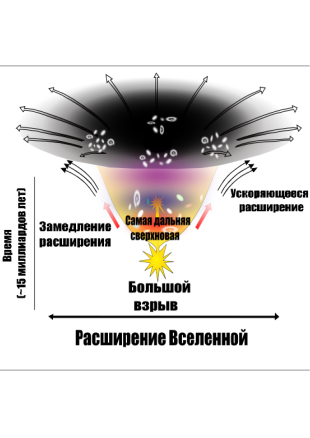 